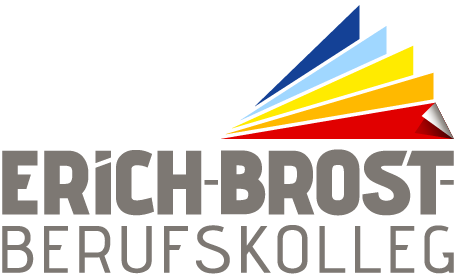 Erich-Brost-Berufskolleg für Wirtschaft und Verwaltung der Stadt Essen
Sachsenstr. 29									Telefon: 0201 88-480530 45128 Essen									Telefax: 0201 88-480531Email: p.bartel@ebbk.schule									ANMELDEFORMULARZusatzqualifikation „Englisch für kaufmännische Auszubildende“ (IHK)Anmeldeschluss: Mittwoch, 17.08.2022Hiermit melde ich mich verbindlich für den einjährigen digitalen Vorbereitungskurs an._______________________________	______________________________________Ort, Datum	Unterschrift der/des Auszubildenden	______________________________________Firmenstempel	Unterschrift der Ausbildungsleiterin/
des AusbildungsleitersName des/der AuszubildendenKlasseKlassenleiter/inVorkenntnisse/
Niveaustufe bis 6 Jahre > 6 JahreLevel (CEF)Bemerkungen:__________________________________________________________________________________________________________________________________________________________________________________________Bemerkungen:__________________________________________________________________________________________________________________________________________________________________________________________Bemerkungen:__________________________________________________________________________________________________________________________________________________________________________________________ bis 6 Jahre > 6 JahreLevel (CEF)